Підстава: пункт 4-1 постанови Кабінету Міністрів України від 11 жовтня 2016 р. № 710 «Про ефективне використання державних коштів» Обґрунтування на виконання вимог Постанови КМУ від 11.10.2016 № 710:Враховуючи зазначене, замовник прийняв рішення стосовно застосування таких технічних та якісних характеристик предмета закупівлі:1. Специфікація2. Технічні та якісні характеристики предмета закупівлі (Технічна специфікація):Лічильники газу та коректори об’єму газу відносяться до категорії законодавчо регульованих засобів вимірювальної техніки, що підлягають періодичній повірці (п. 41 Постанови Кабінету Міністрів України від 04.06.2015 № 374 «Про затвердження переліку категорій законодавчо регульованих засобів вимірювальної техніки, що підлягають періодичній повірці»), міжповірочний інтервал встановлено 2 роки (п. 41 Наказу від 13.10.2016 № 1747 «Про затвердження міжповірочних інтервалів законодавчо регульованих засобів вимірювальної техніки, що перебувають в експлуатації, за категоріями»).Відповідно до п. 3 Постанови від 07.04.2023 № 440 «Деякі питання повірки законодавчо регульованих засобів вимірювальної техніки в умовах воєнного та надзвичайного стану»: подання на повірку лічильників води, газу, електроенергії, теплолічильників на території України, крім територій, зазначених у пунктах 1 і 2 цієї постанови, забезпечується протягом трьох місяців після закінчення опалювального періоду. Додаткова інформація.1. У місцях, де технічна специфікація містить посилання на стандартні характеристики, технічні регламенти та умови, вимоги, умовні позначення та термінологію, пов’язані з товарами, роботами чи послугами, що закуповуються, передбачені існуючими міжнародними, європейськими стандартами, іншими спільними технічними європейськими нормами, іншими технічними еталонними системами, визнаними європейськими органами зі стандартизації або національними стандартами, нормами та правилами, біля кожного такого посилання вважати вираз «або еквівалент». Таким чином вважається, що до кожного посилання додається вираз «або еквівалент». У місцях, де технічна специфікація містить посилання 1)на конкретну марку чи виробника або на конкретний процес, що характеризує продукт, чи послугу певного суб’єкта господарювання, чи на торгові марки, патенти, типи або конкретне місце походження чи спосіб виробництва, вважати наявним вираз «або еквівалент». Таким чином вважається, що до кожного посилання додається вираз «або еквівалент» (1) таке посилання обумовлено наданням Учасникам загального уявлення про технічні та якісні характеристики чи складові предмету закупівлі тощо). Під «еквівалентом» розуміється це щось рівноцінне, рівнозначне, рівносильне, таке що повністю відповідає встановленим вимогам Замовника (технічні та якісні характеристики, запропонованого еквіваленту повинні відповідати встановленим в Додатку 1 технічним та якісним характеристикам предмета закупівлі).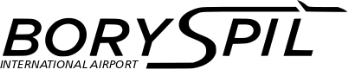 ДЕРЖАВНЕ ПІДПРИЄМСТВО«МІЖНАРОДНИЙ АЕРОПОРТ «БОРИСПІЛЬ» 08300, Україна, Київська обл., Бориспільський район, село Гора, вулиця Бориспіль-7, код 20572069, юридична особа/ суб'єкт господарювання, який здійснює діяльність в окремих сферах господарювання, зазначених у п. 4 ч.1 ст. 2 Закону України «Про публічні закупівлі»Обґрунтування технічних та якісних характеристик предмета закупівлі та очікуваної вартості предмета закупівліОбґрунтування технічних та якісних характеристик предмета закупівлі та очікуваної вартості предмета закупівліПункт КошторисуНазва предмета закупівлі із зазначенням коду за Єдиним закупівельним словникомОчікувана вартість предмета закупівлі згідно річного плану закупівельОчікувана вартість предмета закупівлі згідно ОГОЛОШЕННЯ про проведення відкритих торгівІдентифікатор процедури закупівлі36.07 (2023)Послуги з повірки газових лічильників та коректорів газу, код ДК 021:2015 - 50410000-2 - Послуги з ремонту і технічного обслуговування вимірювальних, випробувальних і контрольних приладів70 000,00 грн. з ПДВ58 333,33 грн. без ПДВ UA-2023-07-10-009235-a1Обґрунтування технічних та якісних характеристик предмета закупівліВизначення потреби в закупівлі: Забезпечення виконання технологічних процесів на підприємстві, безперебійного функціонування служби головного енергетика та виконання вимог Закону України «Про метрологію та метрологічну діяльність», «Правила безпеки систем газопостачання»Обґрунтування технічних та якісних характеристик предмета закупівлі: Якісні та технічні характеристики предмета закупівлі визначені з урахуванням реальних потреб підприємства та оптимального співвідношення ціни та якості.2Обґрунтування очікуваної вартості предмета закупівліОбґрунтування очікуваної вартості предмета закупівлі: Визначення очікуваної вартості предмета закупівлі обумовлено статистичним аналізом загальнодоступної інформації про ціну предмета закупівлі на підставі затвердженої центральним органом виконавчої влади, що забезпечує формування та реалізує державну політику у сфері публічних закупівель, примірної методики визначення очікуваної вартості предмета закупівлі, затвердженої наказом Міністерства розвитку економіки, торгівлі та сільського господарства України від 18.02.2020 № 275.Розрахунок очікуваної вартості предмета закупівлі здійснено відповідно до Положення «Про порядок визначення очікуваної вартості предмета закупівлі» від 17.05.2022 № 50-06-1.  Обґрунтування обсягів закупівлі: Обсяги визначено відповідно до очікуваної потреби.3Інша інформаціяСпосіб проведення моніторингу ринку Було проведено моніторинг ринку, направлено низку запитів підприємствам, що виконують відповідну послугу на наступні електронні пошти:  - АТ «Київгаз» - contact@kyivgaz.ua;- АТ «Київоблгаз» - contact@kv.104.ua;- ДП «УКРМЕТРТЕСТСТАНДАРТ» - ukrcsm@ukrcsm.kiev.ua;- ТОВ «АВАНТАЖ СИНТЕЗ» - AVSUKRAINE@GMAIL.COM;- ТОВ «КРАФТ ІНЖИНІРИНГ» - olegnovo2015@gmail.com;- ТОВ «ДОВІЛАЙН ГРУП СЕРВІС»- dov.service2018@gmail.com.Отримані пропозиції використані для проведення аналізу ринку. Також було враховано досвід попередніх закупівель ДП МА «Бориспіль» (договір від 22.06.2021 № 35.1-14/8.6-00005 та договір від 22.06.2021 № 35.1-14/8.6-00004 додаються)№ п/пНайменування ПослугиОдиницявиміруКількістьЗаводський номер та місце розташування обладнання1Послуги з повірки газових лічильників та коректорів газу: Коректор об’єму газу CorusПослуга3Зав. №№ SC09000001204 (ОВК-1 Котел № 2), 3400714092 (ОВК-2 Котел № 2), SC07000003913 (ОВК-2 Котел №1)2Послуги з повірки газових лічильників та коректорів газу: Коректор об’єму газу ВЕГА-1.01-ВБ-1.0-100-0.5НЧПослуга2Зав. №№ 05465 (ОВК-2, ВОГ №1), 05472 (ОВК-2, ВОГ №2)3Послуги з повірки газових лічильників та коректорів газу: Коректор об’єму газу Флоутек-ТМ-3-4Послуга2Зав. №№ 2-2104 (ГРП-2, ВОГ-1 (150мм)), 2-2105 (ГРП-2, ВОГ-2 (80мм))4Послуги з повірки газових лічильників та коректорів газу: Коректор об’єму газу Sevc-DПослуга1Зав. № ЕР07277 (ОВК-1 Відділення ГВП)5Послуги з повірки газових лічильників та коректорів газу: Коректор об’єму газу OE-VPTПослуга2Зав. №№ 29500 (ОВК-1 Котел № 1), 29504 (ОВК-1 Котел № 3)6Послуги з повірки газових лічильників та коректорів газу: Коректор об’єму газу КПЛГ-2.01РПослуга1Зав. № 03022 (Котельня готелю «Аеропорт»)7Послуги з повірки газових лічильників та коректорів газу: Лічильник газу GMS-G40-40-1.0-У2-НЧПослуга1Зав. № 108758 (Котельня готелю «Аеропорт»)8Послуги з повірки газових лічильників та коректорів газу: Лічильник газу Delta 2080/160A G100Послуга1Зав. № 8021402002 (Літній лічильник ГРП № 2)9Послуги з повірки газових лічильників та коректорів газу: Лічильник газу TZ/Fluxi G250Послуга4Зав. №№ К5312504.02 (ОВК-1 Відділення ГВП), 3400783957/2012 (ОВК-2 Котел № 1), 3400783959/2012 (ОВК-2 Котел № 3), 3400783956/2012 (ОВК-2 Котел № 2)10Послуги з повірки газових лічильників та коректорів газу: Лічильник газу TZ/Fluxi G1000Послуга5Зав. №№ 3400146387 (ГРП №2, зимовий облік), 3400562399 (ОВК-2, ВОГ №1), 3400562400 (ОВК-2, ВОГ № 2), 7405099 (ОВК-1), 7224802001 (ОВК-1 Котел № 2)11Послуги з повірки газових лічильників та коректорів газу: Лічильник газу ЛГ-К150-1/30-0,63-1-Ех, G650Послуга1Зав. № 10605 (ОВК-1 Котел № 3)12Послуги з повірки газових лічильників та коректорів газу: Лічильник газу TZ/Fluxi G650Послуга1Зав. № К3360405.02 (ОВК-1 Котел №1)13Послуги з повірки газових лічильників та коректорів газу: Комплекс вимірювальний КВ КВР-1.02-G16-40-0.16-В1-ВНПослуга1Зав. № 00257 (Котельня складу ПММ)